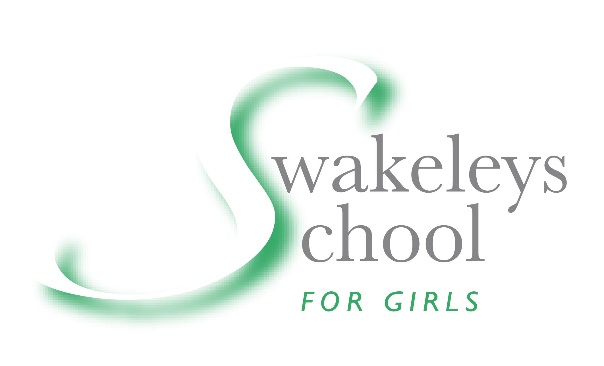 CATERING ASSISTANTGrade: 1Main Responsibilities and Tasks:Assist in the preparation, cooking and delivery of quality nutritious, consistent and  well-presented food for sale.Provide a high level of customer service to students and staffComply with food safety procedures and processes to ensure that correct food handling and hygiene practices are used to prevent food spoilage, contamination and illness.Minimise wastage through the adoption of good food preparation and food handling techniques.Provide quality catering for various school events and functions.At all times ensure a very high standard of hygiene and cleanliness in the canteen through an appropriate regime of daily and other regular cleaning.Understand and comply with the correct food handling and hygiene practices.Understand and adhere to the safe operating procedures for all kitchen equipment and appliancesUnderstand and comply with safe manual handling techniquesImmediately report health and safety hazards, incidents and accidents. Skills Required:Ability to work as part of a team and work to a rotaAbility to carry out the above tasks with or without supervision and follow verbal       instructions.Ability to operate kitchen machinery, once training has been given.Understanding of Food Hygiene Regulations and Health and Safety at Work Act.Understanding of School Food Trust Regulations